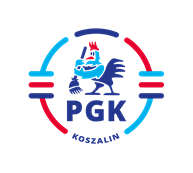 Koszalin, dnia 29.11.2022 r.Nr postępowania:  2022/BZP 00434244/01 Nr referencyjny    47INFORMACJA Z OTWARCIA OFERT  zgodnie z art. 222 ust. 5 ustawy z dnia 11 września 2019 r.Prawo zamówień publicznych (  t.j. Dz.U. z 2022 r. poz. 1710 z późn. zm.).Dotyczy: Postępowania o udzielenie zamówienia publicznego prowadzonego w trybie podstawowym bez przeprowadzenia negocjacji,  o szacunkowej wartości poniżej 215 000 euro na zasadach określonych w ustawie z dnia 11 września 2019 r. Prawo zamówień publicznych ( t.j. Dz.U. z 2019 r. poz. 2019), tekst jednolity z dnia 16 sierpnia 2022 r. ( Dz. U. z 2022 r. poz. 1710 z późn. zm. )   zwanej dalej Ustawą PZP , na podstawie wymagań zawartych  w art. 275 pkt 1 w/w ustawy pn: „Dostawa nowego ciągnika rolniczego”Oferty złożyli następujący Wykonawcy:Oferta nr 1 Raitech Sp. z o.o. ul. Bydgoska 41, 86-061 BrzozaWartość netto 268 000,00  zł. Okres gwarancji i rękojmi na kompletny pojazd  24 miesiące Oferta nr 2 ROLSAD A.Seliga M.Wójciak G.Orzeszek SP.J.  96-200 Rawa Maz. ul. Katowicka 4Wartość netto 233 000,00 zł.Okres gwarancji i rękojmi na kompletny pojazd  24 miesiąceOferta nr 3 INTER-VAX sp. z o.o. ul.  Dworcowa 29, 88-400 ŻninWartość netto 169 800,00 zł. Okres gwarancji i rękojmi na kompletny pojazd  24 miesiąceOferta nr 4 DEVISIONER SP. Z O.O. ul.  CZARODZIEJA 16; 03-116 WARSZAWAWartość netto  186 000,00 zł. Okres gwarancji i rękojmi na kompletny pojazd  37 miesięcy. Oferta nr 5 Agrohandel, Woźniaków 19 A,  99-300 Kutno Wartość netto 210.000,00 zł. Okres gwarancji na kompletny pojazd 24 miesiące Okres rękojmi 12 miesięcy Oferta nr 6  Przedsiębiorstwo Handlowo-Usługowe „JAROL” Jarosław Omelańczuk  78-460 Barwice, ul. Wojska Polskiego 50Wartość netto  169.500,00 zł.Okres gwarancji i rękojmi na kompletny pojazd  25 miesięcy.Oferta nr 7 Kania Wałcz Sp. z o.o. Sp. k.   ul. Kołobrzeska 39,   78 - 600 WałczWartość netto  157.000,00 zł.Okres gwarancji i rękojmi na kompletny pojazd  24 miesiące.